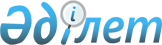 Аудандық мәслихаттың 2009 жылғы 23 желтоқсандағы N 144-IV "Исатай ауданының 2010-2012 жылдарға арналған аудандық бюджеті туралы" шешіміне өзгерістер мен толықтырулар енгізу туралы
					
			Күшін жойған
			
			
		
					Атырау облысы Исатай аудандық мәслихатының 2010 жылғы 4 ақпандағы N 164-IV шешімі. Исатай аудандық Әділет басқармасында 2010 жылғы 16 наурызда 
N 4-4-156 тіркелді. Күші жойылды - Исатай аудандық мәслихатының 2011 жылғы 25 қаңтардағы № 247-IV шешімімен      Ескерту. Күші жойылды - Исатай аудандық мәслихатының 25.01.2011 № 247-IV шешімімен.

      РҚАО ескертпесі.

      Мәтінде авторлық орфография және пунктуация сақталған.



      Қазақстан Республикасының 2008 жылғы 4 желтоқсандағы № 95-ІV Бюджет Кодексіне, Қазақстан Республикасының 2001 жылғы 23 қаңтардағы № 148-ІІ "Қазақстан Республикасындағы жергілікті мемлекеттік басқару және өзін-өзі басқару туралы" Заңының 6 бабына сәйкес аудандық мәслихат ШЕШІМ ЕТЕДІ:



      1. Аудандық мәслихаттың 2009 жылғы 23 желтоқсандағы № 144-ІV санды "Исатай ауданының 2010-2012 жылдарға арналған аудандық бюджеті туралы" шешіміне (нормативтік құқықтық кесімдерді мемлекеттік тіркеу тізіліміне № 4-4-149 санымен 15 қаңтарда 2010 жылы тіркелген, аудандық "Нарын таңы" газетінің 2010 жылғы 28 қаңтардағы № 5 санынан бастап жарияланған) келесі өзгерістер мен толықтырулар енгізілсін:



      1) 1-тармақта:

      "1 525 099" деген сандар "1 657 760" деген сандармен ауыстырылсын;

      "992 307" деген сандар "1 124 968" деген сандармен ауыстырылсын;

      "1 525 099" деген сандар "1 680 822" деген сандармен ауыстырылсын;

      "-8 923" деген сандар "-31 985" деген сандармен ауыстырылсын;

      "8 923" деген сандар "31 985" деген сандармен ауыстырылсын;



      2) 7-тармақта:

      "15 464" деген сандар "21 331" деген сандармен ауыстырылсын;



      3) 10-тармақ келесідей мазмұндағы жолдармен толықтырылсын:

      жергілікті өкілетті органдардың шешімі бойынша азаматтардың жекелеген топтарына әлеуметтік көмек көрсетуге 11 244 мың теңге ауданның коммуналдық меншігіндегі газ жүйелерін қолдануды ұйымдастыру жұмыстарына 5 200 мың теңге;

      жергілікті бюджеттік инвестициялық және концессиялық жобалардың техникалық-экономикалық негіздемелерін әзірлеу және оларға сараптама жасау жұмыстарына 750 мың теңге;

      тарихи-мәдени мұра ескерткіштерін сақтауды және оларға қол жетімділікті қамтамасыз етуге 3 000 мың теңге;



      келесідей мазмұндағы 17 тармақпен толықтырылсын:

      4) 17-тармақта:

      облыстық бюджеттен аудандық бюджетке мынадай мөлшерде нысаналы даму трансферті көзделгені ескерілсін.

      Ол:

      сумен жабдықтау жүйесін дамыту жұмыстарына 106 600 мың теңге. 



      5) Аталған шешімдегі 1 және 2 қосымшалар жаңа редакцияда жазылсын.



      2. Осы шешім 2010 жылдың 1 қаңтарынан бастап қолданысқа енгізілді.      Аудандық мәслихаттың кезекті

      ХVIІ сессиясының төрайымы                  М. Жамалова

      Аудандық мәслихат хатшысы                  Ж. Қадимов

2010 жылғы 4 ақпандағы   

№ 164-IV нормативтік   

құқықтық кесімге 1-қосымша Исатай ауданының 2010 жылға арналған аудандық бюджеті

2010 жылғы 4 ақпандағы   

№ 164-IV нормативтік   

құқықтық кесімге 2-қосымша 2010 жылға арналған аудандық бюджеттің құрамында әрбір селолық

округ әкімі аппаратының бюджеттік бағдарламаларын қаржыландыру

мөлшері
					© 2012. Қазақстан Республикасы Әділет министрлігінің «Қазақстан Республикасының Заңнама және құқықтық ақпарат институты» ШЖҚ РМК
				Санаты

  Сыныбы

     Ішкі сынып          Түсімдердің атауыСанаты

  Сыныбы

     Ішкі сынып          Түсімдердің атауыСанаты

  Сыныбы

     Ішкі сынып          Түсімдердің атауыСанаты

  Сыныбы

     Ішкі сынып          Түсімдердің атауыТүсім сомасы (мың теңге)І. Кірістер1 657 7601Салықтық түсімдері514 40101Табыс салығы83 9102Жеке табыс салығы83 91003Әлеуметтік салық115 6141Әлеуметтік салық115 61404Меншікке салынатын салықтар306 8501Мүлікке салынатын салықтар288 7393Жер салығы1 8464Көлік құралдарына салынатын салық16 0805Бірыңғай жер салығы18505Тауарларға, жұмыстарға және қызметтерге салынатын iшкi салықтар6 8812Акциздер2 5353Табиғи және басқа да ресурстарды пайдаланғаны үшін түсетін түсімдер2 2004Кәсіпкерлік және кәсіби қызметті жүргізгені үшін алынатын алымдар2 14608Заңдық мәнді іс-әрекеттерді жасағаны және (немесе) оған уәкілеттігі бар мемлекеттік органдар немесе лауазымды адамдар құжаттар бергені үшін алынатын міндетті төлемдер1 1461Мемлекеттік баж1 1462Салықтық емес түсімдер15 70801Мемлекеттік меншіктен түсетін кірістер9005Мемлекет меншігіндегі мүлікті жалға беруден түсетін кірістер90004Мемлекеттік бюджеттен қаржыландырылатын, сондай-ақ Қазақстан Республикасы Ұлттық Банкінің бюджетінен (шығыстар сметасынан) ұсталатын және қаржыландырылатын мемлекеттік мекемелер салатын айыппұлдар, өсімпұлдар, санкциялар, өндіріп алулар12 4901Мұнай секторы ұйымдарынан түсетін түсімдерді қоспағанда, мемлекеттік бюджеттен қаржыландырылатын, сондай-ақ Қазақстан Республикасы Ұлттық Банкінің бюджетінен (шығыстар сметасынан) ұсталатын және қаржыландырылатын мемлекеттік мекемелер салатын айыппұлдар, өсімпұлдар, санкциялар, өндіріп алулар12 49006Басқа да салықтық емес түсімдер2 3181Басқа да салықтық емес түсімдер2 3183Негізгі капиталды сатудан түсетін түсімдер2 68301Мемлекеттік мекемелерге бекітілген мемлекеттік мүлікті сату481Мемлекеттік мекемелерге бекітілген мемлекеттік мүлікті сату4803Жерді және материалдық емес активтерді сату2 6351Жерді сату2 6354Трансферттердің түсімдері112 496802Мемлекеттік басқарудың жоғарғы тұрған органдарынантүсетін трансферттер112 49682Облыстық бюджеттен түсетін трансферттер112 4968Функционалдық топ

  Кіші функция

    Бюджеттік бағдарламалардың әкiмшiсi

        Бағдарлама            Шығыстар атауыФункционалдық топ

  Кіші функция

    Бюджеттік бағдарламалардың әкiмшiсi

        Бағдарлама            Шығыстар атауыФункционалдық топ

  Кіші функция

    Бюджеттік бағдарламалардың әкiмшiсi

        Бағдарлама            Шығыстар атауыФункционалдық топ

  Кіші функция

    Бюджеттік бағдарламалардың әкiмшiсi

        Бағдарлама            Шығыстар атауыФункционалдық топ

  Кіші функция

    Бюджеттік бағдарламалардың әкiмшiсi

        Бағдарлама            Шығыстар атауыШығыстар сомасы (мың теңге)ІІ. Шығыстар1 680 8221Жалпы сипаттағы мемлекеттік қызметтер118 92901Мемлекеттiк басқарудың жалпы функцияларын орындайтын өкiлдi, атқарушы және басқа органдар101 992112Аудан (облыстық маңызы бар қала) мәслихатының аппараты13 580001Аудан (облыстық маңызы бар қала) мәслихатының қызметін қамтамасыз ету жөніндегі қызметтер13 580122Аудан (облыстық маңызы бар қала) әкімінің аппараты29 092001Аудан (облыстық маңызы бар қала) әкімінің қызметін қамтамасыз ету жөніндегі қызметтер28 652003Мемлекеттік органдардың ғимараттарын, үй-жайлары және құрылыстарын күрделі жөндеу360004Мемлекеттік органдарды материалдық-техникалық жарақтандыру80123Қаладағы аудан, аудандық маңызы бар қала, кент, ауыл (село), ауылдық (селолық) округ әкімінің аппараты59 320001Қаладағы аудан, аудандық маңызы бар қаланың, кент, ауыл (село), ауылдық (селолық) округ әкімінің қызметін қамтамасыз ету жөніндегі қызметтер58 655023Мемлекеттік органдарды материалдық-техникалық жарақтандыру66502Қаржылық қызмет9 797452Ауданның (облыстық маңызы бар қаланың) қаржы бөлімі9 797001Аудандық бюджетті орындау және коммуналдық меншікті (облыстық маңызы бар қала) саласындағы мемлекеттік саясатты іске асыру жөніндегі қызметтер9 552003Салық салу мақсатында мүлікті бағалауды жүргізу24505Жоспарлау және статистикалық қызмет7 140453Ауданның (облыстық маңызы бар қаланың) экономика және бюджеттік жоспарлау бөлімі7 140001Экономикалық саясатты, мемлекеттік жоспарлау жүйесін қалыптастыру және дамыту және аудандық (облыстық маңызы бар қаланы) басқару саласындағы мемлекеттік саясатты іске асыру жөніндегі қызметтер7 1402Қорғаныс1 30601Әскери мұқтаждар1 306122Аудан (облыстық маңызы бар қала) әкімінің аппараты1 306005Жалпыға бірдей әскери міндетті атқару шеңберіндегі іс-шаралар1 3064Білім беру917 70001Мектепке дейінгі тәрбие және оқыту128 745123Қаладағы аудан, аудандық маңызы бар қала, кент, ауыл (село), ауылдық (селолық) округ әкімінің аппараты128 745004Мектепке дейінгі тәрбие ұйымдарын қолдау128 74502Бастауыш, негізгі орта және жалпы орта білім беру764 101464Ауданның (облыстық маңызы бар қаланың) білім бөлімі764 101003Жалпы білім беру714 405006Балалар мен жеткіншектерге қосымша білім беру 49 69609Бiлiм беру саласындағы өзге де қызметтер24 854464Ауданның (облыстық маңызы бар қаланың) білім бөлімі24 854001Жергілікті деңгейде білім беру саласындағы мемлекеттік саясатты іске асыру жөніндегі қызметтер7 354005Ауданның (облыстық маңызы бар қаланың) мемлекеттік білім беру мекемелер үшін оқулықтар мен оқу-әдiстемелiк кешендерді сатып алу және жеткізу17 5006Әлеуметтiк көмек және әлеуметтiк қамсыздандыру133 33802Әлеуметтік көмек122 421123Қаладағы аудан, аудандық маңызы бар қала, кент, ауыл (село), ауылдық (селолық) округ әкімінің аппараты11 665003Мұқтаж азаматтарға үйінде әлеуметтік көмек көрсету11 665451Ауданның (облыстық маңызы бар қаланың) жұмыспен қамту және әлеуметтік бағдарламалар бөлімі110 756002Еңбекпен қамту бағдарламасы47 547004Ауылдық жерлерде тұратын денсаулық сақтау, білім беру, әлеуметтік қамтамасыз ету, мәдениет және спорт мамандарына отын сатып алуға Қазақстан Республикасының заңнамасына сәйкес әлеуметтік көмек көрсету4 100005Мемлекеттік атаулы әлеуметтік көмек4 398006Тұрғын үй көмегі1 603007Жергілікті өкілетті органдардың шешімі бойынша азаматтардың жекелеген топтарына әлеуметтік көмек19 047010Үйден тәрбиеленіп оқытылатын мүгедек балаларды материалдық қамтамасыз ету1 17601618 жасқа дейінгі балаларға мемлекеттік жәрдемақылар21 365017Мүгедектерді оңалту жеке бағдарламасына сәйкес, мұқтаж мүгедектерді міндетті гигиеналық құралдармен қамтамасыз етуге, және ымдау тілі мамандарының, жеке көмекшілердің қызмет көрсету2 744019Ұлы Отан соғысындағы Жеңістің 65 жылдығына Ұлы Отан соғысының қатысушылары мен мүгедектерінің жол жүруін қамтамасыз ету146020Ұлы Отан соғысындағы Жеңістің 65 жылдығына Ұлы Отан соғысының қатысушылары мен мүгедектеріне біржолғы материалдық көмекті төлеу8 63009Әлеуметтiк көмек және әлеуметтiк қамтамасыз ету салаларындағы өзге де қызметтер10 917451Ауданның (облыстық маңызы бар қаланың) жұмыспен қамту және әлеуметтік бағдарламалар бөлімі10 917001Жергілікті деңгейде облыстың жұмыспен қамтуды қамтамасыз ету үшін және әлеуметтік бағдарламаларды іске асыру саласындағы мемлекеттік саясатты іске асыру жөніндегі қызметтер9 355011Жәрдемақыларды және басқа да әлеуметтік төлемдерді есептеу, төлеу мен жеткізу бойынша қызметтерге ақы төлеу1 5627Тұрғын үй-коммуналдық шаруашылық235 22301Тұрғын үй шаруашылығы3 000458Ауданның (облыстық маңызы бар қаланың) тұрғын үй-коммуналдық шаруашылығы, жолаушылар көлігі және автомобиль жолдары бөлімі3 000004Азаматтардың жекелеген санаттарын тұрғын үймен қамтамасыз ету3 00002Коммуналдық шаруашылық217 473123Қаладағы аудан, аудандық маңызы бар қала, кент, ауыл (село), ауылдық (селолық) округ әкімінің аппараты22 800014Елді мекендерді сумен жабдықтауды ұйымдастыру22 800458Ауданның (облыстық маңызы бар қаланың) тұрғын үй-коммуналдық шаруашылығы, жолаушылар көлігі және автомобиль жолдары бөлімі5 400012Сумен жабдықтау және су бөлу жүйесінің қызмет етуі200027Ауданның (облыстық маңызы бар қаланың) коммуналдық меншігіндегі газ жүйелерін қолдануды ұйымдастыру5 200467Ауданның (облыстық маңызы бар қаланың) құрылыс бөлімі189 273006Сумен жабдықтау жүйесін дамыту189 27303Елді-мекендерді көркейту14 750123Қаладағы аудан, аудандық маңызы бар қала, кент, ауыл (село), ауылдық (селолық) округ әкімінің аппараты14 750008Елді мекендерде көшелерді жарықтандыру8 055009Елді мекендердің санитариясын қамтамасыз ету2 850011Елді мекендерді абаттандыру мен көгалдандыру3 8458Мәдениет, спорт, туризм және ақпараттық кеңістiк75 31801Мәдениет саласындағы қызмет41 203123Қаладағы аудан, аудандық маңызы бар қала, кент, ауыл (село), ауылдық (селолық) округ әкімінің аппараты38 703006Жергілікті деңгейде мәдени-демалыс жұмыстарын қолдау38 703455Ауданның (облыстық маңызы бар қаланың) мәдениет және тілдерді дамыту бөлімі2 500009Тарихи-мәдени мұра ескерткіштерін сақтауды және оларға қол жетімділікті қамтамасыз ету2 50002Спорт1 430465Ауданның (облыстық маңызы бар қаланың) Дене шынықтыру және спорт бөлімі1 430006Аудандық (облыстық маңызы бар қалалық) деңгейде спорттық жарыстар өткiзу830007Әртүрлi спорт түрлерi бойынша аудан (облыстық маңызы бар қала) құрама командаларының мүшелерiн дайындау және олардың облыстық спорт жарыстарына қатысуы60003Ақпараттық кеңістік21 081455Ауданның (облыстық маңызы бар қаланың) мәдениет және тілдерді дамыту бөлімі20 231006Аудандық (қалалық) кітапханалардың жұмыс істеуі20 231456Ауданның (облыстық маңызы бар қаланың) ішкі саясат бөлімі850005Телерадио хабарларын тарату арқылы мемлекеттік ақпараттық саясатты жүргізу жөніндегі қызметтер85009Мәдениет, спорт, туризм және ақпараттық кеңiстiктi ұйымдастыру жөнiндегi өзге де қызметтер11 604455Ауданның (облыстық маңызы бар қаланың) мәдениет және тілдерді дамыту бөлімі4 616001Жергілікті деңгейде тілдерді және мәдениетті дамыту саласындағы мемлекеттік саясатты іске асыру жөніндегі қызметтер4 616456Ауданның (облыстық маңызы бар қаланың) ішкі саясат бөлімі3 500001Жергілікті деңгейде аппарат, мемлекеттілікті нығайту және азаматтардың әлеуметтік сенімділігін қалыптастыруда мемлекеттік саясатты іске асыру жөніндегі қызметтер3 500465Ауданның (облыстық маңызы бар қаланың) Дене шынықтыру және спорт бөлімі3 488001Жергілікті деңгейде дене шынықтыру және спорт саласындағы мемлекеттік саясатты іске асыру жөніндегі қызметтер3 48810Ауыл, су, орман, балық шаруашылығы, ерекше қорғалатын табиғи аумақтар, қоршаған ортаны және жануарлар дүниесін қорғау, жер қатынастары46 14201Ауыл шаруашылығы10 055453Ауданның (облыстық маңызы бар қаланың) экономика және бюджеттік жоспарлау бөлімі1 259099Республикалық бюджеттен берілетін нысаналы трансферттер есебінен ауылдық елді мекендер саласының мамандарын әлеуметтік қолдау шараларын іске асыру1 259462Ауданның (облыстық маңызы бар қаланың) ауыл шаруашылығы бөлімі4 908001Жергілікті деңгейде ауыл шаруашылығы саласындағы мемлекеттік саясатты іске асыру жөніндегі қызметтер 4 908473Ауданның (облыстық маңызы бар қаланың) ветеринария бөлімі3 888001Жергілікті деңгейде ветеринария саласындағы мемлекеттік саясатты іске асыру жөніндегі қызметтер3 698004Мемлекеттік органдарды материалдық-техникалық жарақтандыру19006Жер қатынастары4 729463Ауданның (облыстық маңызы бар қаланың) жер қатынастары бөлімі4 729001Аудан (облыстық маңызы бар қала) аумағында жер қатынастарын реттеу саласындағы мемлекеттік саясатты іске асыру жөніндегі қызметтер4 72909Ауыл, су, орман, балық шаруашылығы және қоршаған ортаны қорғау мен жер қатынастары саласындағы өзге де қызметтер31 358123Қаладағы аудан, аудандық маңызы бар қала, кент, ауыл (село), ауылдық (селолық) округ әкімінің аппараты10 027019Өңірлік жұмыспен қамту және кадрларды қайта даярлау стратегиясын іске асыру шеңберінде ауылдарда (селоларда), ауылдық (селолық) округтерде әлеуметтік жобаларды қаржыландыру10 027473Ауданның (облыстық маңызы бар қаланың) ветеринария бөлімі21 331011Эпизоотияға қарсы іс-шаралар жүргізу21 33111Өнеркәсіп, сәулет, қала құрылысы және құрылыс қызметі10 52602Сәулет, қала құрылысы және құрылыс қызметі10 526467Ауданның (облыстық маңызы бар қаланың) құрылыс бөлімі5 355001Жергілікті деңгейде құрылыс саласындағы мемлекеттік саясатты іске асыру жөніндегі қызметтер4 605108Жергілікті бюджеттік инвестициялық және концессиялық жобалардың техникалық-экономикалық негіздемелерін әзірлеу және оларға сараптама жасау750468Ауданның (облыстық маңызы бар қаланың) сәулет және қала құрылысы бөлімі5 171001Жергілікті деңгейде сәулет және қала құрылысы саласындағы мемлекеттік саясатты іске асыру жөніндегі қызметтер5 17113Басқалар8 56509Басқалар8 565452Ауданның (облыстық маңызы бар қаланың) қаржы бөлімі4 000012Ауданның (облыстық маңызы бар қаланың) жергілікті атқарушы органының резерві4 000458Ауданның (облыстық маңызы бар қаланың) тұрғын үй-коммуналдық шаруашылығы, жолаушылар көлігі және автомобиль жолдары бөлімі4 565001Жергілікті деңгейде тұрғын үй-коммуналдық шаруашылығы, жолаушылар көлігі және автомобиль жолдары саласындағы мемлекеттік саясатты іске асыру жөніндегі қызметтер4 56515Трансферттер133 77501Трансферттер133 775452Ауданның (облыстық маңызы бар қаланың) қаржы бөлімі133 775020Бюджет саласындағы еңбекақы төлеу қорының өзгеруіне байланысты жоғары тұрған бюджеттерге берілетін ағымдағы нысаналы трансферттер133 775ІІІ. Таза бюджеттік кредит беру8 923Бюджеттік кредиттер8 92310Ауыл, су, орман, балық шаруашылығы, ерекше қорғалатын табиғи аумақтар, қоршаған ортаны және жануарлар дүниесін қорғау, жер қатынастары8 92301Ауыл шаруашылығы8 923453Ауданның (облыстық маңызы бар қаланың) экономика және бюджеттік жоспарлау бөлімі8 923006Ауылдық елді мекендердің әлеуметтік саласының мамандарын әлеуметтік қолдау шараларын іске асыру үшін бюджеттік кредиттер8 923Санаты

   Сыныбы

     Кіші сыныбы           АтауыСанаты

   Сыныбы

     Кіші сыныбы           АтауыСанаты

   Сыныбы

     Кіші сыныбы           АтауыСанаты

   Сыныбы

     Кіші сыныбы           АтауыСомасы, мың теңгеБюджеттік кредиттерді өтеу05Бюджеттік кредиттерді өтеу001Бюджеттік кредиттерді өтеу01Мемлекеттік бюджеттен берілген бюджеттік кредиттерді

өтеу0Функционалдық топ

  Кіші функционалдық топ

     Бюджеттік бағдарламалардың әкiмшiсi

        Бағдарлама            АтауыФункционалдық топ

  Кіші функционалдық топ

     Бюджеттік бағдарламалардың әкiмшiсi

        Бағдарлама            АтауыФункционалдық топ

  Кіші функционалдық топ

     Бюджеттік бағдарламалардың әкiмшiсi

        Бағдарлама            АтауыФункционалдық топ

  Кіші функционалдық топ

     Бюджеттік бағдарламалардың әкiмшiсi

        Бағдарлама            АтауыФункционалдық топ

  Кіші функционалдық топ

     Бюджеттік бағдарламалардың әкiмшiсi

        Бағдарлама            АтауыСомасы, мың теңгеIV. Қаржы активтерімен жасалатын операциялар бойынша сальдо0Қаржы активтерін сатып алу013Басқалар09Басқалар0452Ауданның (облыстық маңызы бар қаланың) қаржы бөлімі0014Заңды тұлғалардың жарғылық капиталын қалыптастыру немесе ұлғайту0Санаты

  Сыныбы

     Кіші сыныбы АтауыСанаты

  Сыныбы

     Кіші сыныбы АтауыСанаты

  Сыныбы

     Кіші сыныбы АтауыСанаты

  Сыныбы

     Кіші сыныбы АтауыСомасы,

мың теңгеМемлекеттің қаржы активтерін сатудан түсетін түсімдер06Мемлекеттің қаржы активтерін сатудан түсетін түсімдер001Мемлекеттің қаржы активтерін сатудан түсетін түсімдер01Қаржы активтерін ел ішінде сатудан түсетін түсімдер0Санаты

  Сыныбы

    Кіші сыныбы                 АтауыСанаты

  Сыныбы

    Кіші сыныбы                 АтауыСанаты

  Сыныбы

    Кіші сыныбы                 АтауыСанаты

  Сыныбы

    Кіші сыныбы                 АтауыСомасы, мың теңгеV. Бюджет тапшылығы (профициті)-31 985VI. Бюджет тапшылығын қаржыландыру (профицитін пайдалану)31 985Бағдарлама    Бюджеттік бағдарлама атауыБағдарлама    Бюджеттік бағдарлама атауыНарынҚамысқалаТұщықұдықБАРЛЫҒЫ (мың теңге)001Қаладағы аудан, аудандық маңызы бар қаланың, кент, ауыл (село), ауылдық (селолық) округ әкімінің қызметін қамтамасыз ету жөніндегі қызметтер7 0897 2419 61058 655023Мемлекеттік органдарды материалдық-техникалық жарақтандыру959595665003Мұқтаж азаматтарға үйінде әлеуметтік көмек көрсету1 0362 1102 06011 665004Мектепке дейінгі тәрбие ұйымдарын қолдауэъ7 40121 036128 745006Жергілікті деңгейде мәдени- демалыс жұмыстарын қолдау2 5284 9796 45938 703008Елді мекендерде көшелерді жарықтандыру12012306918055009Елді мекендердің санитариясын қамтамасыз ету1501503002 850011Елді мекендерді абаттандыру мен көгалдандыру2503454503 845014Елді мекендерді сумен жабдықтауды ұйымдастыру1 1064 3696 26222 800019Өңірлік жұмыспен қамту және кадрларды қайта даярлау стратегиясын іске асыру шеңберінде ауылдарда (селоларда), ауылдық (селолық) округтерде әлеуметтік жобаларды қаржыландыру10 02710 027ЖИНАҒЫ12 37437 94746 963286 010